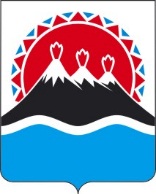 В соответствии с постановлением Губернатора Камчатского края от 29.09.2020 № 178 «Об изменении структуры исполнительных органов государственной власти Камчатского края»ПРИКАЗЫВАЮ:1. Внести в приказ Министерства строительства Камчатского края от 10.06.2009 № 31 «Об утверждении Порядка уведомления представителя нанимателя о фактах обращения в целях склонения к совершению коррупционных правонарушений государственного гражданского служащего Камчатского края, в отношении которого Министр строительства Камчатского края осуществляет полномочия представителя нанимателя» следующие изменения:1) в наименовании слова «Министр строительства Камчатского края» заменить словами «Министр строительства и жилищной политики Камчатского края»;2) в преамбуле слова «Постановлением губернатора Камчатского края от 11.08.2015 № 74 «Об осуществлении губернатором Камчатского края полномочий нанимателя от имени Камчатского края» заменить словами «Постановлением Губернатора Камчатского края от 29.11.2019 № 92 «Об осуществлении полномочий представителя нанимателя от имени Камчатского края»;3) в части 1:а) слова «Министра строительства Камчатского края» заменить словами «Министра строительства и жилищной политики Камчатского края»;б) слова «Министр строительства Камчатского края» заменить словами «Министр строительства и жилищной политики Камчатского края»;4) часть 2 изложить в следующей редакции:«2. Морозовой Ирине Владимировне, референту отдела организационно-правового обеспечения Министерства строительства и жилищной политики Камчатского края, обеспечивающего в Министерстве строительства и жилищной политики Камчатского края деятельность комиссии по соблюдению требований к служебному поведению и урегулированию конфликта интересов в Министерстве строительства и жилищной политике Камчатского края (секретаря указанной комиссии) обеспечить:1) ознакомление с настоящим приказом государственных гражданских служащих Камчатского края, замещающих должности государственной гражданской службы Камчатского края в Министерстве строительства и жилищной политики Камчатского края, назначение на которые и освобождение от которых осуществляются Министром строительства и жилищной политики Камчатского края (далее – гражданские служащие);2) прием и регистрацию уведомлений представителя нанимателя о фактах обращения в целях склонения к совершению коррупционных правонарушений гражданского служащего (далее – уведомление);3) формирование и ведение журнала регистрации уведомлений, а также выдачу талона – уведомления подавшим уведомление гражданским служащим;4) своевременное представление Министру строительства и жилищной политики Камчатского края уведомлений для принятия решений о проверке сведений, содержащихся в них, и передачу уведомлений в Главное управление государственной службы Губернатора и Правительства Камчатского края для осуществления этой проверки.».5) в приложении:а) в обозначении слова «Министерства строительства Камчатского края» заменить словами «Министерства строительства и жилищной политики Камчатского края»;б) в наименовании слова «Министра строительства Камчатского края» заменить словами «Министра строительства и жилищной политики Камчатского края», слова «Министр строительства Камчатского края» заменить словами «Министр строительства и жилищной политики Камчатского края»;в) в части 1.1 раздела 1 слова «Министерстве строительства Камчатского края» заменить словами «Министерстве строительства и жилищной политики Камчатского края»;г) в части 2.1 раздела 2 слова «Министерства строительства Камчатского края» заменить словами «Министерства строительства и жилищной политики Камчатского края»;д) в части 2.8 раздела 2 слова «Министерства строительства Камчатского края» заменить словами «Министерства строительства и жилищной политики Камчатского края»;е) в части 3.11 раздела 3 слова «Министерстве строительства Камчатского края» заменить словами «Министерстве строительства и жилищной политики Камчатского края»;ж) в части 4.2 раздела 4 слова «Министерстве строительства Камчатского края» заменить словами «Министерстве строительства и жилищной политики Камчатского края»;з) в обозначении приложения 1 слова «Министр строительства Камчатского края» заменить словами «Министр строительства и жилищной политики Камчатского края»;и) в приложении 2:в обозначении слова «Министр строительства Камчатского края» заменить словами «Министр строительства и жилищной политики Камчатского края», слова «Министерства строительства Камчатского края» заменить словами «Министерства строительства и жилищной политики Камчатского края»;в наименовании слова «Министерства строительства Камчатского края» заменить словами «Министерства строительства и жилищной политики Камчатского края»;к) в обозначении приложения 3 слова «Министр строительства Камчатского края» заменить словами «Министр строительства и жилищной политики Камчатского края».2. Настоящий приказ вступает в силу через 10 дней после дня его официального опубликования.МИНИСТЕРСТВО СТРОИТЕЛЬСТВА И ЖИЛИЩНОЙ ПОЛИТИКИ КАМЧАТСКОГО КРАЯПРИКАЗ № [Номер документа]г. Петропавловск-Камчатскийот [Дата регистрации]О внесении изменений в приказ Министерства строительства Камчатского края от 10.06.2009 
№ 31 «Об утверждении Порядка уведомления представителя нанимателя о фактах обращения в целях склонения к совершению коррупционных правонарушений государственного гражданского служащего Камчатского края, в отношении которого Министр строительства Камчатского края осуществляет полномочия представителя нанимателя»Министр строительства и жилищной политики Камчатского края[горизонтальный штамп подписи 1]А.Г. Дегодьев